Noise Management PlanFarm name: Scampston Pig Unit	Operator: JSR Farms	   Permit number: EPR/GP3101LS/A001IntroductionThis Noise Management Plan (NMP) has been prepared to support the overall Environmental Management System in place for the new Scampston Pig and Gilt Unit. The overriding principle of this NMP is to ensure the day-to-day activities are carried out in accordance with this document to help minimise the overall environmental impact and nuisance factor to nearby residents. There is one agriculturally based sensitive receptor over 100m within 400m of the installation boundary to the North of the site which is a neighbouring farm. There is no history of complaints.SettingThe installation is located at National Grid Reference 486626, 476984 (with a 200m buffer used in the pre-application). Please refer to Site Plans and Supporting Information Document for further maps and diagrams. Figure 1 shows the location of the farm and of the receptors (with grid references SE99755376, postcode YO25 9AF) which have been considered in this noise management plan with 400m buffer from the grid reference used in the preapplication.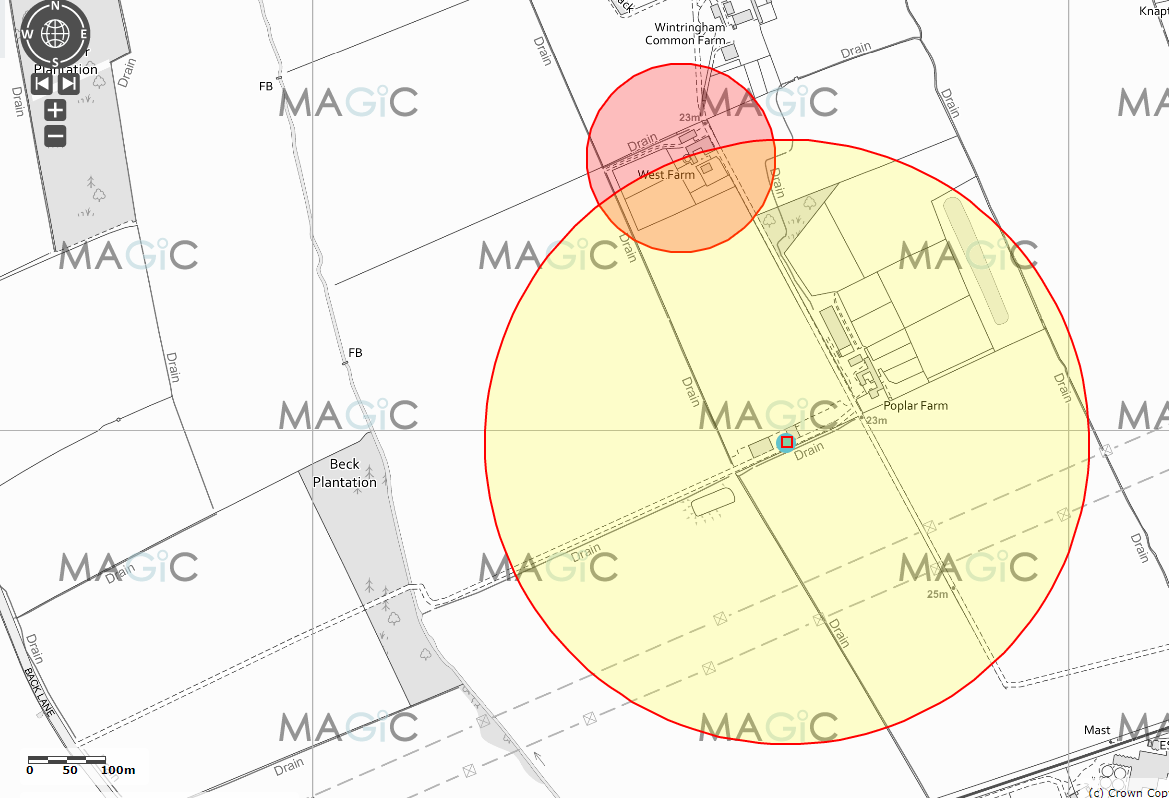 Scampston Receptor Location Details:Westland Farm: Easting = 486510
 Northing = 477374 Grid Ref = SE86507737
 National Grid Field No = SE 8677 5137 Latitude = 54°11'4.79"N
 Longitude = 0°40'27.12"W Latitude = 54°11.0799'"N
 Longitude = 0°40.4520'"W Latitude = 54.184665
 Longitude = -0.674201 Postcode = YO17 6RNWintringham Common Farm:Easting = 486559
Northing = 477551Grid Ref = SE86557755
National Grid Field No = SE 8677 5555Latitude = 54°11'10.48"N
Longitude = 0°40'24.20"WLatitude = 54°11.1747'"N
Longitude = 0°40.4034'"WLatitude = 54.186246
Longitude = -0.673389Postcode = YO17 6RLDistance of Sensitive Receptors from Installation Boundary to nearest point of domestic curtilage.Figure 2 shows the distance of 337m from the application allocated grid reference to the neighbouring West Farm.                  Figure 3 shows the distance of 209.1m from the gilt unit to the                                                                                                                                                                 nearest receptor, West Farm.Figure 4 shows the distance of 306.6m from the new finisher unit to the nearest receptor, West Farm.Figure 5 shows the distance of 390.5m from the gilt unit to Wintringham Farm (the finisher unit is not within 400m of this receptor).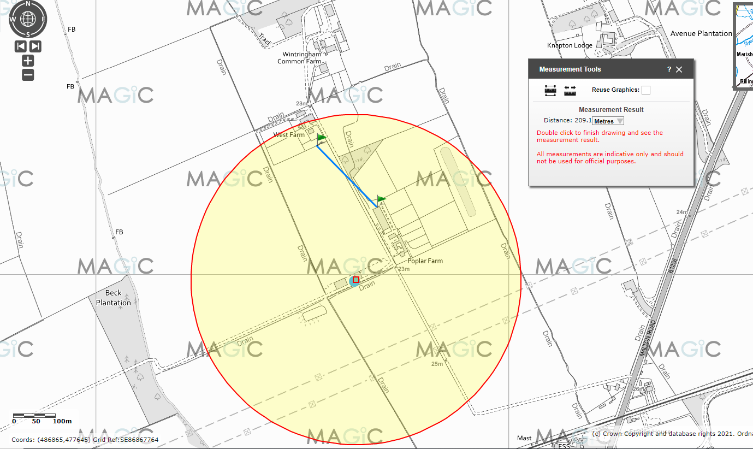 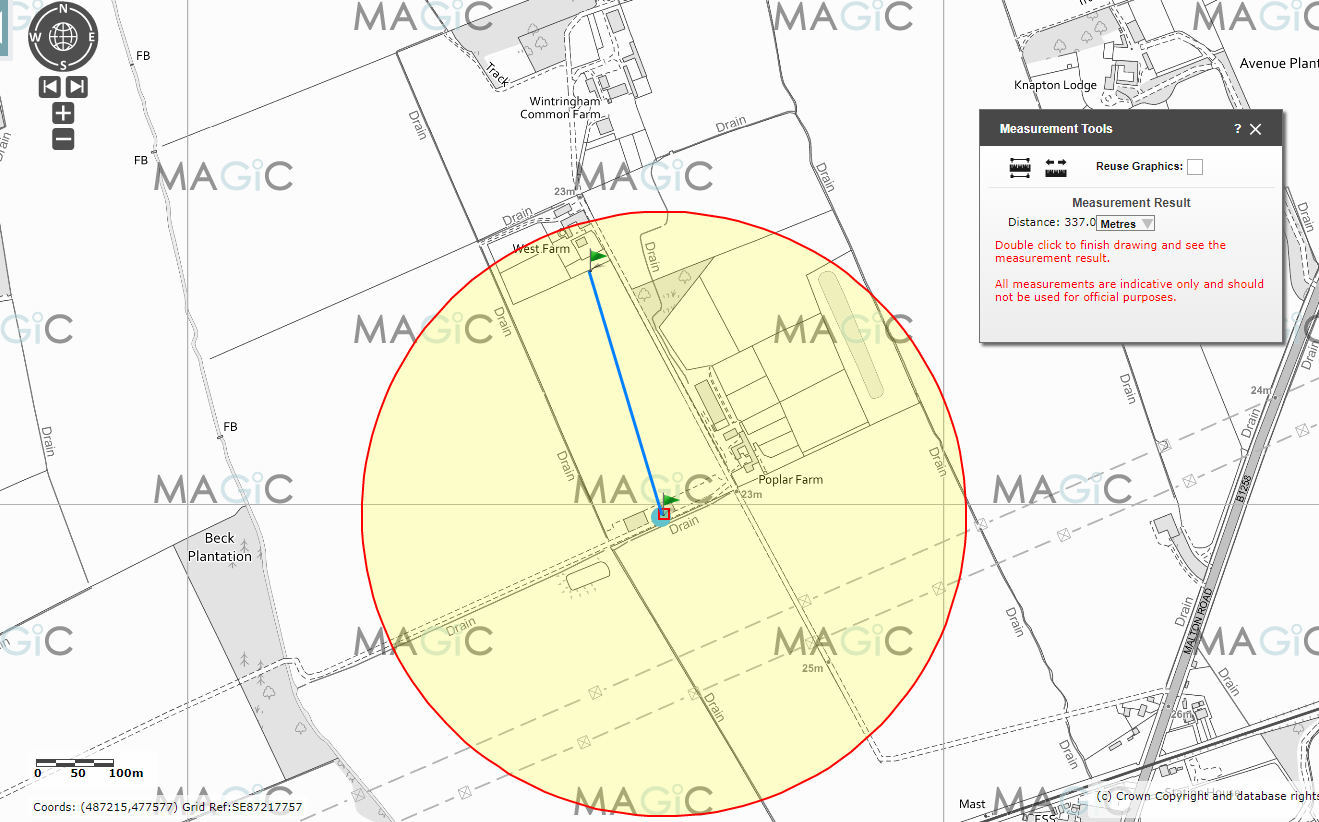 Figure 2	Figure 3 Figure 4                                                                             Figure 5                                                                                  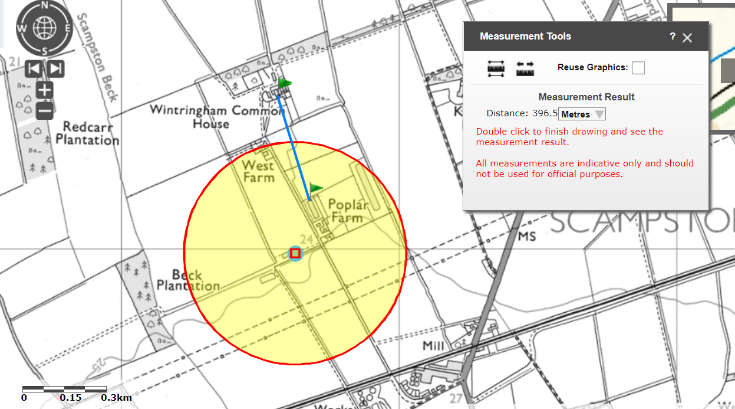 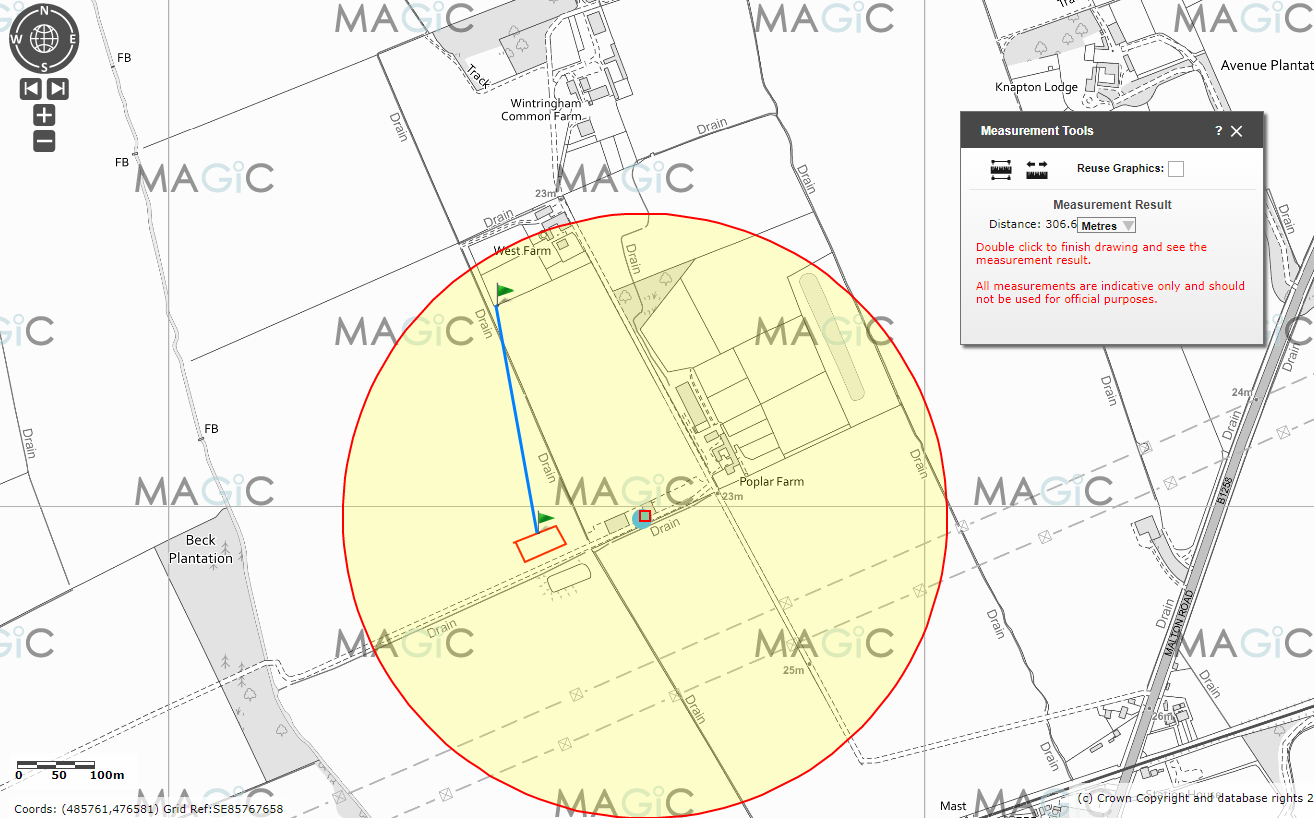 The purpose of this Noise Management Plan is to:Establish the likely source of noises arising from the farmSet out procedures at the farm in order to mitigate or minimise the risk of noiseFormalise an effective method of dealing with any noise complaints quickly and efficiently.This plan will be reviewed in the light of any building and management changes, and on the outcome of investigations into the cause of any future noise complaints, if any occur.Any noise complaints will be recorded and investigated using the Noise Complaint Report Form Document (also attached).SummaryNoise levels are assessed by Estate Office staff/permit operators and pig unit staff. We have always worked hard to minimise our impact on our closest receptors and as a result have not had any complaints about noise. We continually assess management techniques to improve our control of noise pollution.This plan will be reviewed in the light of any building and management changes, and on the outcome of investigations into the causes of any future complaints, if any occur. Any noise complaints will be reported to the unit manager who will log and investigate causes of all complaints; identifying the source of the noise issue and monitoring noise levels at the site boundary as part of the investigation. The complaint details and subsequent investigation will be recorded on the site complaint form and a copy will be kept in the site office.  No. refNoise ProblemActions taken to prevent or minimise noiseCompletion Date1Feeding PigsAd-lib system, so no spikes in noise and pig activity due to feeding times within finisher unit.Gilt feeding is restricted to working day.In place.2Feed deliveryBlower and vacuum type delivery vehicles fitted with low noise units.In place3Feed preparationNo milling and mixing on farm. N/A4Pig movingPigs moved during the working hours and maintained in stable batches / age groups for the gilts.In place5Pig loading, in and outFew movements as possible. Short duration. Aim to minimise animal stress. In place6Bedding pensLoader used for transport, engine revs kept low, effective silencerMainly carried out during working day, limited at weekends/bank holidaysIn place7Mucking outLoader used, engine revs kept low, effective silencerMainly during working day, limited at weekends/bank holidaysIn place8Slurry transfer pumpGravity for channels out of the underslat pits, underslats pumped emptied frequently.In place9Slurry tanker filling and emptyingIntermittent activity.High output equipmentreduces working hours.Engine revs kept lowwhere possible. Allequipment regularlyserviced and operated to current standards.In place10Manure loading/transport and spreadingIntermittent activityHigh output equipment reduces working hoursEngine revs kept low, where possibleAll equipment regularly serviced and operated to current standardsIn place11Delivery of supplies and materialsTypically small deliveries during normal working hours by arrangement. Low perceived impact.In place12Ventilation fans (for finisher unit)Fans with automatic controllers set to maintain optimum environmental conditions within buildings. Efficient, quiet, fan types selected. Regular maintenance and cleaning takes place. Natural ventilation at gilt growout.In place13Vehicles operating within installation boundaryOperations mainly carried out during normal working hours. Vehicles maintained in accordance with manufacturer's recommendations, and defective silencers replaced. Audible reversing signals required for safety purposes.Yards maintained to repair holes.Minimal and infrequent use of heavy vehicles on site, due to the system type.In place14AlarmsAlarm system rings key personnel as well as emitting audible alarm on site. This increases the likelihood of prompt action should the alarm system be triggered. And the fact that off-site personnel are also contacted, reduces the chance of continual sounding of the alarms when staff are not present on site e.g. overnight.In place